6. třída Zadání  (14.4. – 17.4. 2020)Přečíst a porozumět textu „STONE SOUP“  - vybrat a vhodně doplnit správnou odpověď podle textu.Poslat ofocenou tabulku s vyznačenými odpověďmi (zvýrazňovačem) – další listNapiš nepravidelné tvary sloves - pošli 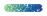 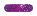 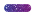 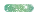 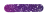 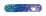 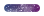 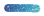 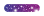 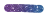 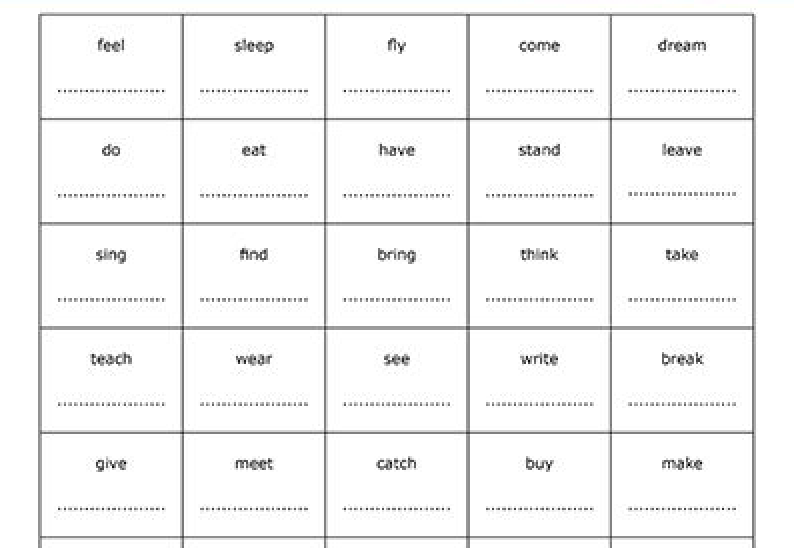 